Sample Programme - Short Course 13 Nights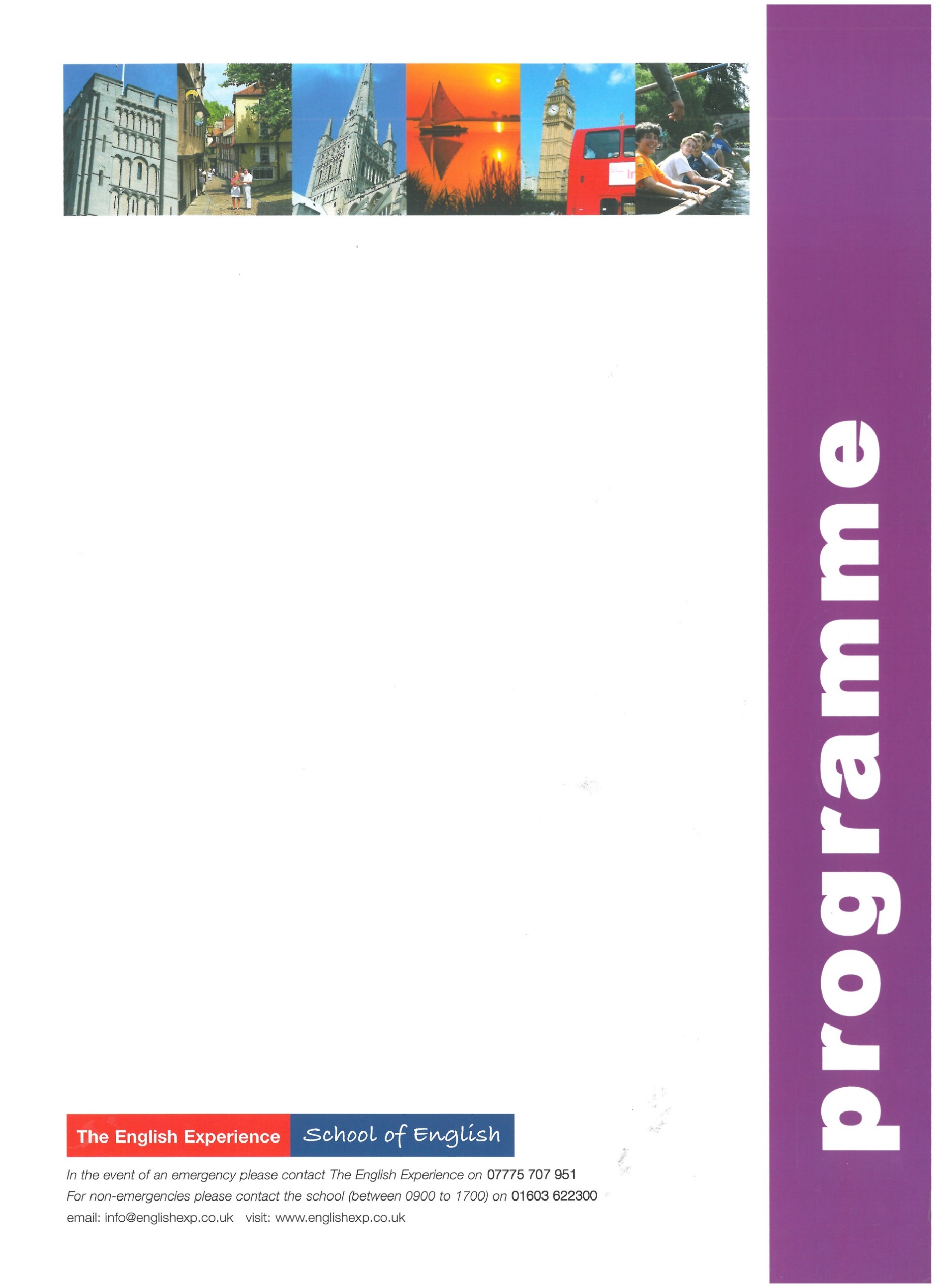 GROUP: LEADERS:CURFEW:Sample Programme - Short Course 13 NightsGROUP: LEADERS:CURFEW:Sample Programme - Short Course 13 NightsGROUP: LEADERS:CURFEW:WEEK ONEWEEK ONEWEEK ONESunTimes to be advisedStudents arrive into Asda, Drayton High Road, Norwich and meet Homestay HostsMon0900 - 12301400 - 1700Welcome Talk, Placement Tests and English LessonsOrientation of Norwich.  How to find the bank, post office, shops and excursion departure points (Meet at The English Experience at 1400)Tues0900 - 12301400 – 1700English LessonsTraditional English Sports in the Park - Rounder and Cricket (Meet at the forum steps at 1400)Weds0900 - 12301400 - 1700English Lessons10-Pin Bowling at Hollywood Bowl, Riverside (Meet at the forum steps at 1400)Thurs0900 - 12301400 - 1700English LessonsA visit to Norwich Castle to discover its past as a former royal palace and prison (Meet at the forum steps at 1400)Fri0900 - 12301400 - 1700English LessonsFree afternoon for shopping and exploring more of NorwichSat0720 - 2000Full-Day Excursion to London to include a walking tour past the sights: Houses of Parliament, Whitehall, Trafalgar Square, Westminster Abbey, Buckingham Palace.  Lunch in St James’s Park.  Free time for shopping or to visit a museum or art gallery. (Meet at the Rouen Road at 0720 – Homestay Hosts to drop off and collect)WEEK TWOWEEK TWOWEEK TWOSunFree day with Homestay HostsMon0900 - 12301400 - 1700English LessonsCity Search - Navigate your way around Norwich and the winning team receives a prize (Meet at the forum steps at 1400)Tues0900 - 12301400 – 1700English LessonsA visit to the Sainsbury Centre for Visual Art at the University of East Anglia (Meet at the forum steps at 1400)Weds0900 - 12301400 - 1700English LessonsA trip to the Cinema to see one of the latest releases (Meet at the forum steps at 1400)Thurs0900 - 12301400 - 1700English LessonsA visit to Norwich Cathedral and Riverside Walk (Meet at the forum steps at 1400)Fri0900 - 12301400 - 1700English Lessons and presentation of reportsFree afternoon for shopping and exploring more of Norwich  SatTimes to be advisedStudents depart Asda, Drayton High Road, Norwich for return journey home